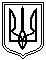 Миколаївська міська рада	Постійна комісії міської ради з питань промисловості, транспорту,енергозбереження, зв'язку, сфери послуг, підприємництва та торгівліПРОТОКОЛ  №13328.11.2018     м. Миколаїв   каб. 357  10:00Засідання постійної комісії міської ради     з питань промисловості, транспорту, енергозбереження, зв'язку, сфери послуг,  підприємництва та торгівліГолова комісії-Євтушенко В.В. Секретар комісії - Садиков В.В.Члени комісії: Шульгач С.В.Відсутні члени комісії : Ісаков С.М., Картошкін К.Е.ПРИСУТНІ:Ласурія С.А., депутат Миколаївської міської ради VII скликання;Кукса О.М., заступник начальника - начальник відділу транспорту, зв'язку та телекомунікацій управління транспортного комплексу, зв'язку та телекомунікацій ММР;Попов Д.Д. – начальник управління транспортного комплексу, зв'язку та телекомунікацій ММР;Личко Г.В. - начальник управління освіти ММР;Курляк О.М., заступник директора департаменту – начальник управлінняз розвитку споживчого ринку ММР департаменту економічного розвитку ММР;Нефьодов О.О. – заступник начальника управління містобудування та архітектури;Шуліченко Т.В. – директор департаменту економічного розвитку ММР;Лазарєв Д.А. – директор департаменту з надання адміністративних послуг ММР;Шамрай І.В. – начальник управління охорони здоров’я ММР.Рябченко Д.О., заявник;Поліщук Ю.А. – заявник.Представники преси та телебачення: «Новости-N», «Свідок.info»,«NikolaevPOST», «Інше ТВ» та інші.ПОРЯДОК ДЕННИЙ :1. Депутатське звернення депутата Миколаївської міської ради VII скликання    Ласурії С.А. від 24.09.2018 №68 за вх.№6886 від 26.09.2018 щодо включення до порядку денного та розгляду питання поліпшення транспортного забезпечення мікрорайону Тернівка та затвердження муніципального маршруту мкр.Тернівка – мкр.Богоявленський.Для обговорення питання запрошено :Ласурія С.А., депутат Миколаївської міської ради;Кукса О. М., заступник начальника - начальник відділу транспорту, зв'язку та телекомунікацій управління транспортного комплексу, зв'язку та телекомунікацій ММР.2. Пропозиції стосовно переліку питань, які мають розглядатися на засіданні постійної комісії у І півріччі 2019 року з метою формування плану роботи Миколаївської міської ради на І півріччі 2019 року.3. Клопотання Гавриш Т.С. від 13.11.2018р. №1311/6 за вх.№7487 від 14.11.2018р.  щодо фінансування ДНЗ № 20, а саме: прийняти до уваги розрахунки, наведені в даному клопотанні та сприяння перевірці потреб по ДНЗ №20, які заявлені для отримання бюджетних коштів. Також при вирішенні питання фінансування ДНЗ № 20 провести перевірку розрахунків, якими завідувач ДНЗ № 20 Осипова О.В. та начальник управління освіти Миколаївської міської ради Личко Г.В. обґрунтують необхідність такого фінансування.Для обговорення питання запрошено :Гавриш Т.С., заявник;Личко Г.В., начальник управління освіти Миколаївської міської ради;Осипова О.В., завідувач ДНЗ № 20.4. Інформація управління містобудування та архітектури Миколаївської міської ради щодо Комплексної схеми розміщення тимчасових споруд у м.Миколаєві.Для обговорення питання запрошено :Андрієнко Ю.Г., заступник міського голови;Цимбала А.А., начальника управління містобудування та архітектури ММР – головний архітектор міста;Курляк О. М., заступник директора департаменту – начальник управління з розвитку споживчого ринку ММР.5. Інформація заступника директора департаменту економічного розвитку Миколаївської міської ради – начальника управління з розвитку споживчого ринку Курляка О.М. від 07.11.2018 №1141/18-1141 за вх.№7406/1 від 08.11.2018 щодо виконання рекомендації постійної комісії міської ради з питань промисловості, транспорту, енергозбереження, зв’язку, сфери послуг, підприємництва та захисту прав споживачів викладених (протокол  №131 від 26.10.2018).Для обговорення питання запрошено :Шуліченко Т.В.,директор департаменту економічного розвитку
Миколаївської міської ради;Курляк О.М., заступник директора департаменту економічного розвитку Миколаївської міської ради – начальник управління з розвитку споживчого ринку. 6. Звернення директора департаменту з надання адміністративних послуг Лазарєва Д.А. від 23.11.2018 №19.02.02.10/19104/18 за вх.№7617 від 23.11.2018 щодо розгляду проекту рішення міської ради «Про затвердження Положення про інформаційну систему «Реєстр територіальної громади міста Миколаєва». Для обговорення питання запрошено :Лазарєва Д.А. - директор департаменту з надання адміністративних послуг Миколаївської міської ради;Сухарников В. І. - заступник директора департаменту з надання адміністративних послуг Миколаївської міської ради.7. Звернення виконуючого обов’язки начальника управління комунального майна Богданова В.М. від 26.09.2018 №1423/10/01/08/18 за вх.№6922 від 28.09.2018 щодо розгляду та погодження проекту рішення міської ради «Про створення комунальної установи Миколаївської міської ради «Парки», s-fk-711.Для обговорення питання запрошено :Мкртчян М. С., начальник управління комунального майна Миколаївської міської ради;Богданов В.М., в.о. начальника управління комунального майна.Корчагов В.Г., начальник управління екології департаменту ЖКГ ММР.Примітка: Питання не розглядалось та перенесено на наступне засідання постійної комісії.8. Лист управління з питань культури та охорони культурної спадщини Миколаївської міської ради від 08.11.2018 №782/15-11-18 за вх.№7481 від 14.11.2018 щодо розгляду проекту рішення міської ради «Про внесення зміни до рішення міської ради від 12.06.2003 №12/4 «Про затвердження Положень про міські відзнаки й почесні звання міста Миколаєва» в частині внесення змін в Положення про звання «Почесний громадянин міста Миколаєва»Для обговорення питання запрошено :Любаров Ю.Й., начальник управління з питань культури та охорони культурної спадщини ММР.Примітка: Питання не розглядалось та перенесено на наступне засідання постійної комісії.9. Звернення управління охорони здоров’я Миколаївської міської ради від 09.11.2018 №1296/14.01-14 за вх.№7459 від 14.11.2018 щодо розгляду на засіданні постійної комісії проекту рішення міської ради «Про припинення діяльності комунальних закладів охорони здоров’я міста Миколаєва в результаті реорганізації шляхом перетворення у комунальні некомерційні підприємства».Для обговорення питання запрошено :Шамрай І.В., начальник управління охорони здоров’я ММР.10.Звернення начальника управління апарату ради Пушкар О.А. від 23.11.2018 №1193 за вх.№7319 від 23.11.2018 щодо попереднього обговорення питань порядку денного 48 сесії Ради та надання рекомендацій і висновків у вигляді витягів з протоколів.Для обговорення питання запрошено :Пушкар О.А., начальник управління апарату ради.11. Звернення громадянина Поліщука Ю.А. від 20.11.18 за вх.№7572 від 21.11.2018 щодо зміни (збільшення) довжини маршруту №16, а саме кінцеву зупинку «Рассвет» перенести на дві зупинки далі, а саме до зупинки «Космос». Для обговорення питання запрошено :Поліщука Ю.А., заявник.Кукса О. М., заступник начальника - начальник відділу транспорту, зв'язку та телекомунікацій управління транспортного комплексу, зв'язку та телекомунікацій ММР.12. Звернення депутата Миколаївської міської ради VII скликання Карцева В.М. від 28.11.2018 №27 щодо забезпечення підготовки постійною комісією міської ради з питань промисловості, транспорту, енергозбереження, зв’язку, сфери послуг, підприємництва та захисту прав споживачів експертного висновку щодо регуляторного впливу проекту рішення Миколаївської міської ради від 25.08.2011 №8/22 «Про затвердження Порядку пайової участі замовників у розвитку інженерно-транспортної та соціальної інфраструктури міста Миколаєва».Примітка: питання внесене до порядку денного з голосу. Голосували «за» – 3, рішення прийняте одноголосно. РОЗГЛЯНУЛИ:1. Депутатське звернення депутата Миколаївської міської ради VII скликання    Ласурії С.А. від 24.09.2018 №68 за вх.№6886 від 26.09.2018 щодо включення до порядку денного та розгляду питання поліпшення транспортного забезпечення мікрорайону Тернівка та затвердження муніципального маршруту мкр.Тернівка – мкр.Богоявленський.СЛУХАЛИ:Ласурію С.А., депутата Миколаївської міської ради VII скликання, яка звернулася з проханням поліпшити транспортне забезпечення мікрорайону Тернівка, для реалізації даного запиту запропонувала знайти важелі впливу на роботу маршрутного таксі; проконтролювати разом з представниками управління транспортного комплексу, зв'язку та телекомунікацій Миколаївської міської ради, ЗМІ та всіх бажаючих роботу маршрутного таксі після 20:00. Обов’язково запросити депутата даного округу.Куксу О.М., який проінформував членів постійної комісії, що вже проводилися перевірки руху маршрутного таксі після 20:00 та зазначив, що управлінню транспортного комплексу, зв'язку та телекомунікацій Миколаївської міської ради відомі проблеми транспортного забезпечення мікрорайону Тернівка, наголосив що вже було складено 2 акти, за необхідності буде складений і третій акт, наслідком якого стане розірвання договору з підприємствами, які здійснюють перевезення пасажирів на маршруті загального користування.Також проінформував членів постійної комісії, що договір з автоперевізниками заключається на 5 років. Зазначив, що придбання КП ММР «Миколаївпастранс» комунального транспорту надасть можливість впливати на приватні маршрутні таксі.Ласурію С.А., яка запропонувала членам постійної комісії зменшити строк договору з автоперевізниками до 1 року.  Садикова В.В., який повідомив, що вносити зміни до договору Миколаївська міська ради не має права, але договір може бути розірваним по заяві  управління транспортного комплексу, зв'язку та телекомунікацій Миколаївської міської ради, в якій буде вказано що фірма, яка здійснює перевезення пасажирів на маршруті загального користування, тричі не виконувала умови трудового договору. Євтушенка В.В., який запропонував запросити перевізників, які обслуговують мікрорайон Тернівка. Попова Д.Д., який проінформував членів постійної комісії, що в планах Миколаївської міської ради забезпечити комунальним транспортом Корабельний район, мікрорайон Тернівка і Ракетну Рощу. Зазначив, що кількість автобусів, які будуть виділені на вказані маршрути, ще не обговорювалася.В обговорені питання приймали участь члени постійної комісії.РЕКОМЕНДОВАНО:1.Управлінню транспортного комплексу, зв'язку та телекомунікацій ММР в строк до 12.12.2018 підготувати та надати на засідання постійної комісії інформацію щодо маршрутів, графіку та напрямків муніципальних автобусів, які планується придбати за договором фінансового лізингу;2.Управлінню транспортного комплексу, зв'язку та телекомунікацій Миколаївської міської ради на чергове засідання постійної профільної комісії забезпечити присутність представників транспортних фірм, які обслуговують маршрутні таксі №51, №62, №26 та запросити директора КП ММР «Миколаївпастранс» Бібіка В.А.   ГОЛОСУВАЛИ: «за» – 3, «проти» – 0, «утримались» – 0.2. Пропозиції стосовно переліку питань, які мають розглядатися на засіданні постійної комісії у І півріччі 2019 року з метою формування плану роботи Миколаївської міської ради на І півріччі 2019 року.Членами постійної комісії були запропоновані наступні питання для розгляду на засіданні постійної комісії у I півріччі 2019р., а саме: - хід виконання рішення Миколаївської міської ради від 23.12.2016 №13/12 «Про затвердження міської Програми енергозбереження «Теплий Миколаїв» на 2017-2019 роки»;- хід реалізації Порядку надання коштів на фінансову допомогу ОСББ та житлово-будівельним кооперативам;- інвестиційного клімату у м. Миколаєві;- утримання доріг міста в зимовий період;- стан доріг у м. Миколаєві;- хід діяльності КП ММР «Миколаївпастранс»; КП ММР «Миколаївелектротранс» та ОКП "Миколаївоблтеплоенерго"; Миколаївська ТЕЦ.- хід розробки Комплексної схеми розміщення тимчасових споруд у м. Миколаєві та Правил розміщення реклами у м. Миколаєві; - хід виконання рішення міської ради від 16.11.2017 №28/8 «Про затвердження Програми розвитку малого і середнього підприємництва у м. Миколаєві на 2017-2018 роки»; - робота пасажирського транспорту в м. Миколаєві, забезпечення транспортними послугами віддалених мікрорайонів міста;- впорядкування пасажирських перевезень у м. Миколаєві, шляхи вирішення проблемних питань у сфері пасажирських перевезень.В обговорені питання приймали участь члени постійної комісії.РЕКОМЕНДОВАНО:1.Затвердити перелік питань, які мають розглядатися на засіданні постійної комісії у І півріччі 2019 року.ГОЛОСУВАЛИ: «за» – 3, «проти» – 0, «утримались» – 0.3. Клопотання Гавриш Т.С. від 13.11.2018р. №1311/6 за вх.№7487 від 14.11.2018р. щодо фінансування ДНЗ № 20, а саме: прийняти до уваги розрахунки, наведені в даному клопотанні та сприяння перевірці потреб по ДНЗ №20, які заявлені для отримання бюджетних коштів. Також при вирішенні питання фінансування ДНЗ № 20 провести перевірку розрахунків, якими завідувач ДНЗ № 20 Осипова О.В. та начальник управління освіти Миколаївської міської ради Личко Г.В. обґрунтують необхідність такого фінансування.СЛУХАЛИ:Рябченка Д.О., який доповів по зверненню Гавриш Т.С. зазначивши, що показники фінансування ДНЗ №20, завищені майже у 4 рази.Шульгача С.В., який проінформував членів постійної комісії, що існує експертна оцінка проектів, яка досліджує цінову політику і надає результат стосовно необхідної суми фінансування.Личко Г.В., яка повідомила, що розподіл коштів по ДНЗ буде залежати від гранично обсягу фінансування на 2019 рік. Євтушенка В.В., який зауважив, що звернення стосується завищених розрахунків фінансування ДНЗ №20 та звернувся до начальник управління освіти Миколаївської міської ради Личко Г.В. з проханням ознайомитися зі зверненням Гавриш Т.С. від 13.11.2018р. №1311/6 та надати до постійної комісії інформацію, щодо розгляду даного звернення.В обговорені питання приймали участь члени постійної комісії.РЕКОМЕНДВАНО:1.Управлінню освіти Миколаївської міської ради ознайомитися та розглянути клопотання Гавриш Т.С. від 13.11.2018р. №1311/6. При розгляді даного клопотання запросити Гавриш Т.С. та повідомити постійну комісію про результати розгляду. ГОЛОСУВАЛИ: «за» – 3, «проти» – 0, «утримались» – 0.4. Інформація управління містобудування та архітектури Миколаївської міської ради щодо Комплексної схеми розміщення тимчасових споруд у м. Миколаєві.СЛУХАЛИ:Нефьодова О.О., який проінформував членів постійної комісії, що Комплексна схема розміщення тимчасових споруд у м. Миколаєві знаходиться на стадії затвердження архетипів на засіданні виконавчого комітету Миколаївської міської ради. Зазначив, що аерофотозйомка вже закінчена. Також повідомив, що на 2019 рік управлінням містобудування та архітектури Миколаївської міської ради заплановано розробка комплексної схеми берегової лінії охорони. Звернувся з проханням перенести розгляд даного питання на I квартал 2019 року.В обговорені питання приймали участь члени постійної комісії.РЕКОМЕНДОВАНО:1. Департаменту фінансів Миколаївської міської ради включити до бюджету 2019 року кошти на фінансування проектів комплексної схеми розміщення тимчасових споруд у м. Миколаєві та  комплексної схеми розміщення  берегової лінії охорони у м. Миколаєві; 	2. Розгляд питання щодо комплексної схеми розміщення тимчасових споруд у м.Миколаєві перенести на I квартал 2019 року.ГОЛОСУВАЛИ: «за» – 3, «проти» – 0, «утримались» – 0.5. Інформація заступника директора департаменту економічного розвитку Миколаївської міської ради – начальника управління з розвитку споживчого ринку Курляка О.М. від 07.11.2018 №1141/18-1141 за вх.№7406/1 від 08.11.2018 щодо виконання рекомендації постійної комісії міської ради з питань промисловості, транспорту, енергозбереження, зв’язку, сфери послуг, підприємництва та захисту прав споживачів викладених (протокол №131 від 26.10.2018).СЛУХАЛИ:Курляка О.М., який проінформував членів постійної комісії, що на виконання рекомендації постійної комісії від 26.10.2018, протокол  №131 була підготовлена додаткова інформація.Євтушенка В.В., який зазначив, що додаткову інформацію запитував Ісаков С.М., який відсутній на сьогоднішньому засіданні та запропонував перенести розгляд інформації на чергове засідання комісії.В обговорені питання приймали участь члени постійної комісії.РЕКОМЕНДОВАНО:1. Розгляд питання перенести на чергове засідання постійної комісії.Примітка: питання на голосування не виносилося.6. Звернення директора департаменту з надання адміністративних послуг Лазарєва Д.А. від 23.11.2018 №19.02.02.10/19104/18 за вх.№7617 від 23.11.2018 щодо розгляду проекту рішення міської ради «Про затвердження Положення про інформаційну систему «Реєстр територіальної громади міста Миколаєва». СЛУХАЛИ:Лазарєва Д.А., який проінформував членів постійної комісії, що у зв’язку з виконанням делегованих державою повноважень з реєстрації місця проживання на органи місцевого самоврядування покладено завдання з ведення Реєстрів відповідних територіальних громад. Для ведення Реєстру територіальної громади міста Миколаєва комунальним підприємством «Міський інформаційно-обчислювальний центр» розроблено програмний продукт «інформаційна система «Реєстр територіальної громади міста Миколаєва». З метою визначення завдань, структури та складу інформаційної системи розроблено проект рішення міської ради «Про затвердження Положення про інформаційну систему «Реєстр територіальної громади міста Миколаєва».В обговорені питання приймали участь члени постійної комісії. РЕКОМЕНДОВАНО:1.Погодити проект рішення міської ради «Про затвердження Положення про інформаційну систему «Реєстр територіальної громади міста Миколаєва» та винести на розгляд сесії Миколаївської міської ради. ГОЛОСУВАЛИ: «за» – 3, «проти» – 0, «утримались» – 0.7. Звернення виконуючого обов’язки начальника управління комунального майна Богданова В.М. від 26.09.2018 №1423/10/01/08/18 за вх.№6922 від 28.09.2018 щодо розгляду та погодження проекту рішення міської ради «Про створення комунальної установи Миколаївської міської ради «Парки», s-fk-711.Примітка: Питання не розглядалось та перенесено на наступне засідання постійної комісії.8. Лист управління з питань культури та охорони культурної спадщини Миколаївської міської ради від 08.11.2018 №782/15-11-18 за вх.№7481 від 14.11.2018 щодо розгляду проекту рішення міської ради «Про внесення зміни до рішення міської ради від 12.06.2003 №12/4 «Про затвердження Положень про міські відзнаки й почесні звання міста Миколаєва» в частині внесення змін в Положення про звання «Почесний громадянин міста Миколаєва»Примітка: Питання не розглядалось та перенесено на наступне засідання постійної комісії.9. Звернення управління охорони здоров’я Миколаївської міської ради від 09.11.2018 №1296/14.01-14 за вх.№7459 від 14.11.2018 щодо розгляду на засіданні постійної комісії проекту рішення міської ради «Про припинення діяльності комунальних закладів охорони здоров’я міста Миколаєва в результаті реорганізації шляхом перетворення у комунальні некомерційні підприємства».СЛУХАЛИ:Шамрай І.В., яка проінформувала членів постійної комісії, що для укладання договору з Національною службою здоров’я України комунальні заклади охорони здоров’я міста Миколаєва повинні бути перетворені у комунальні некомерційні підприємства у зв’язку з цим Управління охорони здоров’я Миколаївської міської ради розробило проект рішення «Про припинення діяльності комунальних закладів охорони здоров’я міста Миколаєва в результаті реорганізації шляхом перетворення у комунальні некомерційні підприємства».В обговорені питання приймали участь члени постійної комісії.РЕКОМЕНДОВАНО:1.Прийняти до відома проект рішення міської ради «Про припинення діяльності комунальних закладів охорони здоров’я міста Миколаєва в результаті реорганізації шляхом перетворення у комунальні некомерційні підприємства».ГОЛОСУВАЛИ: «за» – 3, «проти» – 0, «утримались» – 0.10. Звернення начальника управління апарату ради Пушкар О.А. від 23.11.2018 №1193 за вх.№7319 від 23.11.2018 щодо попереднього обговорення питань порядку денного 48 сесії Ради та надання рекомендацій і висновків у вигляді витягів з протоколів.РЕКОМЕНДОВАНО:Прийняти до відома звернення начальника управління апарату ради Пушкар О.А. від 23.11.2018 №1193 щодо попереднього обговорення питань порядку денного 48 сесії Ради. ГОЛОСУВАЛИ: «за» – 3, «проти» – 0, «утримались» – 0.11. Звернення громадянина Поліщука Ю.А. від 20.11.18 за вх.№7572 від 21.11.2018 щодо зміни (збільшення) довжини маршруту №16, а саме кінцеву зупинку «Рассвет» перенести на дві зупинки далі, а саме до зупинки «Космос». СЛУХАЛИ:Поліщука Ю.А., щодо необхідності збільшення довжини маршруту №16. Куксу О.М., який проінформував членів постійної комісії, що для вирішення даного питання необхідно виділення місця для кінцевої зупинки та відстою маршрутного таксі. Шульгача С.В., який проінформував членів постійної комісії, що вважає недоцільним продовження маршруту, оскільки не створені умови для відстою маршрутного таксі.В обговорені питання приймали участь члени постійної комісії.РЕКОМЕНДОВАНО: 1.Управлінню транспортного комплексу, зв'язку та телекомунікацій ММР розглянути звернення громадянина Поліщука Ю.А. від 20.11.18 та надати до постійної комісії свої пропозиції з порушеного у зверненні питання.  ГОЛОСУВАЛИ: «за» – 3, «проти» – 0, «утримались» – 0.12. Звернення депутата Миколаївської міської ради VII скликання Карцева В.М. від 28.11.2018 №27 щодо забезпечення підготовки постійною комісією міської ради з питань промисловості, транспорту, енергозбереження, зв’язку, сфери послуг, підприємництва та захисту прав споживачів експертного висновку щодо регуляторного впливу проекту рішення Миколаївської міської ради від 25.08.2011 №8/22 «Про затвердження Порядку пайової участі замовників у розвитку інженерно-транспортної та соціальної інфраструктури міста Миколаєва» (питання внесене до порядку денного одноголосно). СЛУХАЛИ:Нефьодова О.О., який проінформував членів постійної комісії про суть звернення та звернувся з проханням підготувати експертний висновок. Садикова В.В., який зауважив, що до повноважень постійної комісії не відноситься складання експертного висновку.Шульгача С.В., який зазначив, що члени постійної комісії можуть надати лише рекомендацію відповідним органам виконавчої влади на складання експертного висновку.В обговорені питання приймали участь члени постійної комісії.РЕКОМЕНДОВАНО:1. Департаменту економічного розвитку ММР підготувати експертний висновок щодо регуляторного впливу проекту рішення Миколаївської міської ради від 25.08.2011 №8/22 «Про затвердження Порядку пайової участі замовників у розвитку інженерно-транспортної та соціальної інфраструктури міста Миколаєва».ГОЛОСУВАЛИ: «за» – 3, «проти» – 0, «утримались» – 0.Голова постійної комісії                                                                       В.В. ЄвтушенкоСекретар постійної комісії                                                                   В.В. Садиков